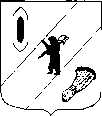 АДМИНИСТРАЦИЯ  ГАВРИЛОВ-ЯМСКОГОМУНИЦИПАЛЬНОГО  РАЙОНАПОСТАНОВЛЕНИЕ01.08.2022   № 613Об утверждении Порядка осуществления Управлением финансов администрации Гаврилов-Ямского муниципального района казначейского сопровождения средств	В соответствии пунктом 5 статьи 242.23, статьей 242.26 Бюджетного кодекса Российской Федерации, постановлением Правительства Российской Федерации от 01.12.2021 № 2155 «Об утверждении общих требований к порядку осуществления финансовыми органами субъектов Российской Федерации (муниципальных образований) казначейского сопровождения средств», руководствуясь статьей 26 Устава Гаврилов-Ямского муниципального района Ярославской области,АДМИНИСТРАЦИЯ МУНИЦИПАЛЬНОГО РАЙОНА ПОСТАНОВЛЯЕТ:Утвердить Порядок осуществления Управлением финансов администрации Гаврилов-Ямского муниципального района казначейского сопровождения средств (приложение).Контроль за исполнением постановления возложить на заместителя Главы Администрации Гаврилов-Ямского муниципального района -начальника Управления финансов Баранову Е.В.Постановление опубликовать в районной массовой газете «Гаврилов-Ямский вестник» и разместить на официальном сайте Администрации Гаврилов-Ямского муниципального района.4. Постановление вступает в силу со дня его официального опубликования и применяется к правоотношениям, возникшим с 01.01.2022.Исполняющий обязанностиГлавы Гаврилов-Ямскогомуниципального района                                                                     А.А. Забаев                       Приложение к постановлениюАдминистрации Гаврилов-Ямскогомуниципального района	от 01.08.2022  № 613ПОРЯДОКосуществления Управлением финансов администрации Гаврилов-Ямского района казначейского сопровождения средств1. Порядок осуществления Управлением финансов администрации Гаврилов-Ямского района казначейского сопровождения средств (далее - Порядок) устанавливает порядок осуществления Управлением финансов администрации Гаврилов-Ямского района  (далее - Управление финансов) казначейского сопровождения средств, определенных в соответствии  статьей 242.26 Бюджетного кодекса Российской Федерации, решением Собрания представителей Гаврилов-Ямского муниципального района о бюджете Гаврилов-Ямского муниципального района на текущий финансовый год и плановый период, предоставляемых участникам казначейского сопровождения за счет средств  бюджета муниципального района (далее - целевые средства) на основании:- муниципальных контрактов о поставке товаров, выполнении работ, оказании услуг (далее - муниципальный контракт);- договоров (соглашений) о предоставлении субсидий, договоров о предоставлении бюджетных инвестиций в соответствии со статьей 80 Бюджетного кодекса Российской Федерации, договоров о предоставлении взносов в уставные (складочные) капиталы (вкладов в имущество) юридических лиц (их дочерних обществ), источником финансового обеспечения исполнения которых являются указанные субсидии и бюджетные инвестиции (далее - договор (соглашение));- контрактов (договоров) о поставке товаров, выполнении работ, оказании услуг, источником финансового обеспечения исполнения обязательств по которым являются средства, предоставленные в рамках исполнения муниципальных контрактов, договоров (соглашений) (далее - контракт (договор)).2.Положения настоящего Порядка распространяются в отношении участников казначейского сопровождения - на их обособленные (структурные) подразделения.3. Операции с целевыми средствами осуществляются на казначейском счете для осуществления и отражения операций с денежными средствами участников казначейского сопровождения, открытом Управлению финансов в Управлении Федерального казначейства по Ярославской области .4. Операции по зачислению и списанию целевых средств отражаются на лицевых счетах, открываемых участникам казначейского сопровождения в Управлении финансов в установленном им порядке (далее - лицевой счет) в соответствии с общими требованиями, установленными Федеральным казначейством, и с соблюдением участниками казначейского сопровождения условий ведения и использования лицевого счета (режима лицевого счета), указанных в пункте 3 статьи 242.23 Бюджетного кодекса Российской Федерации.5. При открытии участникам казначейского сопровождения в Управлении финансов лицевых счетов и осуществлении операций на указанных лицевых счетах Управление Федерального казначейства по Ярославской области проводит бюджетный мониторинг в порядке, установленном Правительством Российской Федерации в соответствии со статьей 242.13-1 Бюджетного кодекса Российской Федерации.6. Операции с целевыми средствами участника казначейского сопровождения проводятся после осуществления Управлением финансов санкционирования расходов в порядке, установленном Управлением финансов (далее - Порядок санкционирования) на основании документов, установленных указанным порядком, подтверждающих возникновение денежных обязательств участников казначейского сопровождения (далее - документы-основания).Санкционирование расходов, источником финансового обеспечения которых являются целевые средства, осуществляется в соответствии с представленными участниками казначейского сопровождения в Управление финансов сведениями об операциях с целевыми средствами, сформированными и утвержденными в порядке и по форме, которые предусмотрены Порядком санкционирования, и содержащими в том числе информацию об источниках поступления целевых средств и направлениях расходования целевых средств, соответствующих результатам, определенным при предоставлении целевых средств.7. Муниципальные контракты, договоры (соглашения), контракты (договоры), указанные в пункте 1 настоящего Порядка, должны содержать в том числе положения:1) об открытии в Управлении финансов участниками казначейского сопровождения лицевых счетов для осуществления и отражения операций со средствами участников казначейского сопровождения в соответствии с порядком, утвержденным Управлении  финансов;2) о представлении в Управление финансов документов, установленных Порядком санкционирования;3) об указании в документах, установленных Порядком санкционирования, идентификатора муниципального контракта, договора (соглашения) о предоставлении субсидий, договоров о предоставлении бюджетных инвестиций в соответствии со статьей 80 Бюджетного кодекса Российской Федерации. Порядок формирования указанного идентификатора устанавливается Министерством финансов Российской Федерации;4) о ведении раздельного учета результатов финансово-хозяйственной деятельности по каждому муниципальному контракту, договору (соглашению), контракту (договору) в соответствии с порядком, определенным Правительством Российской Федерации;5) о соблюдении запретов, установленных пунктом 3 статьи 242.23 Бюджетного кодекса Российской Федерации для участников казначейского сопровождения;6) о формировании в установленных Правительством Российской Федерации случаях информации о структуре цены муниципального контракта, контракта (договора), суммы средств, предусмотренной договором (соглашением), в порядке и по форме, установленным Министерством финансов Российской Федерации;7) о соблюдении в установленных Правительством Российской Федерации случаях положений, предусмотренных статьей 242.24 Бюджетного кодекса Российской Федерации.8. Взаимодействие при осуществлении операций с целевыми средствами, а также при обмене документами между Управление финансов, получателем средств  бюджета муниципального района, которому доведены лимиты бюджетных обязательств на предоставление целевых средств (далее - получатель бюджетных средств), на заключение муниципальных контрактов, и участником казначейского сопровождения осуществляется с применением усиленной квалифицированной электронной подписи лица, уполномоченного действовать от имени получателя бюджетных средств, муниципального заказчика или участника казначейского сопровождения (далее - электронная подпись) и с учетом соблюдения требований, установленных законодательством Российской Федерации о государственной и иной охраняемой в соответствии с федеральными законами, нормативными правовыми актами Президента Российской Федерации и Правительства Российской Федерации тайне.В случае отсутствия у участника казначейского сопровождения технической возможности информационного обмена с применением электронной подписи документооборот осуществляется на бумажном носителе с одновременным представлением документов на электронном носителе.9. Управление финансов ежедневно (в рабочие дни) представляет информацию о муниципальных контрактах, договорах (соглашениях), контрактах (договорах), о лицевых счетах и об операциях по зачислению и списанию целевых средств, отраженных на лицевых счетах в порядке, установленном Федеральным казначейством в подсистему информационно-аналитического обеспечения государственной интегрированной информационной системы управления общественными финансами «Электронный бюджет».10. Управление финансов в случаях и порядке, установленных Правительством Российской Федерации, вправе осуществлять расширенное казначейское сопровождение целевых средств.